                                                                                             Obec Trnovec nad Váhom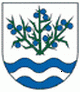 Materiál č. 5 na 25. zasadnutie Obecného zastupiteľstva v Trnovci nad Váhom dňa 19.06.2017K bodu programu 6:„ Nový stavebný obvod- návrh na odovzdanie vlastníctva majetku pre SPP a ZVAK (plyn+voda)“1. Dôvodová správaPredkladá: Ing. Július Rábek, starosta obceDôvodová správa k materiálu č. 5 na 25. zasadnutie OZ v Trnovci nad Váhom Obec pred pár rokmi vytvorila podmienky a vyčlenila nové stavebné pozemky na predaj. Všetky pozemky boli prichystané k predaju, obec dotiahla k daným pozemkom všetky inžinierske siete, plynovod, vodovod a pod. Niekoľko pozemkov je už predaných a obec Trnovec nad Váhom momentálne rieši odovzdanie vodomeru a plynomeru do majetku spoločností SPP a ZVAK.  Dnešný stav situácie je protizákonný, obci teda vyplýva povinnosť vysporiadať infraštruktúru. K tomu aké sú zo strany obce možnosti, akými krokmi by mala obec podľa zákona v tejto veci postupovať sa momentálne zisťuje. Zo strany obce boli uskutočnené rokovania a konzultácie so spoločnosťami SPP a ZVAK k danej veci. Podľa zistených informácií plynárenské zariadenie môže prevádzkovať prevádzkovateľ distribučnej siete (PDS) len ako vlastník alebo ako nájomca plynárenského zariadenia. Preto sa musí vysporiadať užívateľský vzťah medzi PDS a investorom, ktorý zabezpečil výstavbu plynárenského zariadenia. Ide o náročný proces. Na základe rokovaní s SPP, bol predložený vzor zmluvy o nájme zo strany SPP. Na základe tejto zmluvy je stanovený ročný nájom na 1 EURo bez DPH. Zároveň zo zmluvy vyplýva, že prenajímateľ vyhlasuje, že má zriadené vecné bremená alebo iné práva, ktoré ho oprávňujú mať predmetné plynárenské zariadenie uložené na pozemkoch, na ktorých sa toto zariadenie nachádza a to po celú dobu nájmu. Čo sa týka  odovzdania vlastníctva vodomeru pre spoločnosť ZVAK boli zo strany obce odoslané základné identifikačné údaje a iné prílohy, ktoré spoločnosť k riešeniu veci vyžadovala. Zároveň sme obdržali k nahliadnutiu Zmluvu o prevádzkovaní, ktorou účastníci rozhodnú zabezpečiť prevádzkovanie majetku (verejný vodovod a verejná kanalizácia) za určitých podmienok. Pri vodovode má obec len dve možnosti a to prevádzkovanie vodovodu vo svojej réžii, čo predpokladá prevádzkovanie odborne spôsobilou osobou, ktorú by obec musela externe zazmluvniť. Druhá možnosť je spísať zmluvu o prevádzkovaní s niektorou z firiem, ktorá má oprávnenie na prevádzkovanie vodovodu, ako napr. ZVAK. Daná problematika bola programom zasadnutia príslušných komisií pri OZ. Komisia finančná a podnikateľská, ako aj Komisia životného prostredia, dopravy, výstavby a poľnohospodárstva vzali informácie na vedomie a vyjadrili súhlasné stanovisko vo veci odovzdania vlastníctva majetku pre spoločnosti ZVAK a SPP. Rozhodnutie posúvajú na rokovanie obecného zastupiteľstva. Návrh Zmluvy o prevádzkovaní verejného vodovodu a kanalizácie, ako aj návrh Zmluvy o nájme plynárenského zariadenia sú k nahliadnutiu ako príloha tohto materiálu.